Debreceni EgyetemÁltalános Orvostudományi Kar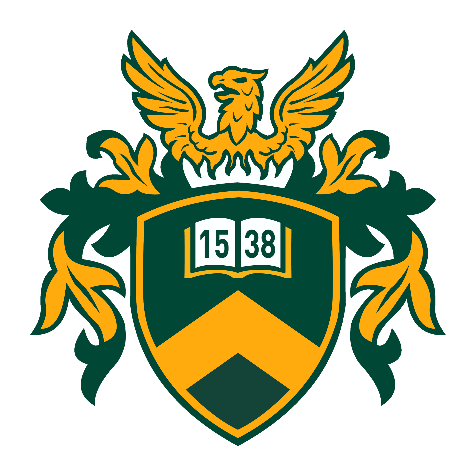 PÁLYÁZATI FELHÍVÁSIONMODDebrecen20211. Bevezető, a pályázat céljaA Debreceni Egyetem célkitűzése a harmadik generációs egyetemekhez kapcsolódó funkciók, feladatok megerősítése a kutatói bázis, a térségi szereplőkkel való együttműködés, valamint az intézmény nemzetközi és hazai kutatási és tudás-hasznosítási tevékenységének bővítése és színvonalnak javítása érdekében az Intézményfejlesztési Tervben (a továbbiakban: IFT) meghatározott fókusz-területeken. Fenti célok eléréséhez járul hozzá az EFOP-3.6.1-16-2016-00022 „Debrecen Venture Catapult program” című projekt is, többek közt a kutatói utánpótlás fejlesztését célzó ösztöndíjprogramokon keresztül. A projekt keretében olyan kutatói utánpótlás célzattal megvalósuló tevékenységekhez nyújtható ösztöndíj támogatás, amely egyúttal hozzájárul az alábbi felsorolásban szereplő eredmények valamelyikéhez:a projekt keretében vagy annak eredményeként létrejött magyar/idegen nyelvű tudományos publikáció;hallgatók, fiatal kutatók nemzetközi konferencián való megjelenése előadás vagy poszter formájában;előadás ismeretterjesztő, kutatási eredményeket népszerűsítő rendezvényeken;vállalati problémákra reagáló kutatási témák előtérbe kerülése.A fentiekkel összefüggésben a Debreceni Egyetem Általános Orvostudományi Kar (a továbbiakban: DE ÁOK) által elindított ösztöndíjprogram célja az alapkutatás és a hozzá kapcsolódó emberi erőforrás fejlesztése. Olyan ösztöndíjpályázatok támogathatók, amelyek az alább meghatározott területen végzett kutatási tevékenységre, és annak eredményeinek közzétételére vonatkoznak:molekuláris biológiaelektrofiziológiai alapismereteka patch-clamp technika alapjaiAz ösztöndíjprogram keretében az alábbi célcsoportok támogathatók:a DE ÁOK alap- vagy mesterképzéseiben részt vevő egyetemi vagy PhD hallgatók;2. Az ösztöndíj formájaA pályázat útján támogatás nyerhető el ösztöndíj formájában, amelynek a Pályázó pályázatában megjelölt bankszámlára történő folyósításáról a DE HKSzK és a Hallgatói Adminisztrációs Központ gondoskodik.Az ösztöndíj összege 40.000.-Ft/hó.Az ösztöndíjas jogviszony időtartama megszakítás nélkül 9 hónap, havi rendszerességű kifizetés mellett, 2021. április 01. és 2021. december 29. közötti időszakra vonatkozóan.A pályázat benyújtásának határideje: 2021. március 29.3. Kutatási téma meghatározásaAz 1. pontban megfogalmazottakhoz illeszkedően az pályázónak az alábbi kutatási területen nyílik lehetősége kutatócsoportba való bekapcsolódásra, témavezető mellett kutatási tevékenység folytatására:ioncsatornák molekuláris farmakológiája 4. Pályázat benyújtására jogosultakJelen ösztöndíjpályázatra azon, az alábbi feltételeknek maradéktalanul megfelelő, a megpályázott tématerületen kiemelkedő teljesítményt nyújtó természetes személy nyújthat be pályázatot, akiaz ösztöndíjas időszakban (2021. április 01. és 2021. december 29.) a Debreceni Egyetemen aktív hallgatói jogviszonnyal rendelkezik és a pályázat benyújtásakor igazolni tudja hallgatói jogviszonyát,vállalja, hogy az ösztöndíjas időszakban – témavezető felügyeletével – a DE ÁOK Biofizikai és Sejtbiológiai Intézet (BSI) keretein belül az Elektrofiziológia kutatócsoport munkájába bekapcsolódva aktív részvételt igénylő kutatási tevékenységet végez, vállalja, hogy a kutatás eredményeit legalább egy tudományos konferencián (pl. TDK, hazai és/vagy nemzetközi konferencia) egyszerzős vagy társszerzős poszter prezentáció formában ismerteti.5. Kizáró okokNem részesülhet ösztöndíjban az a Pályázó,akiről hitelt érdemlően bebizonyosodik, hogy a pályázat benyújtásakor a támogatási döntés tartalmát érdemben befolyásoló, valótlan, hamis vagy megtévesztő adatot szolgáltatott, vagy ilyen nyilatkozatot tett,aki a pályázati felhívásban rögzített ösztöndíjas időszak alatt Új Nemzeti Kiválóság Programban vesz részt,aki ugyanazon, vagy nem egyértelműen lehatárolható és elkülöníthető (kutatási és publikációs) tevékenységre más forrásból nyújtható ösztöndíj támogatásban részesül, illetve korábban már részesült.Nem kizáró ok, ha a hallgató más kutatási témában korábban vagy párhuzamosan egyéb kari támogatásban részesül(t), de a párhuzamos támogatásokat a pályázatban fel kell tüntetni. 6. A rendelkezésre álló keretösszeg, támogatásban részesíthető Pályázók számaJelen Pályázati Felhívás pályázatainak támogatására rendelkezésre álló keretösszeg összesen, legfeljebb 360.000.-Ft.Jelen Pályázati Felhívás keretében legfeljebb 1 fő ösztöndíjra Pályázó részesülhet támogatásban.7. A pályázat irányítója és lebonyolítóiA pályázat szakmai irányítója és lebonyolítója a Debreceni Egyetem Általános Orvostudományi Kar Biofizikai és Sejtbiológiai Intézet (DE ÁOK BSI).A benyújtott pályázatokat jelen Pályázati Felhívásban megadott módon és szempontok szerint a DE ÁOK BSI Elektrofiziológiai Kutatócsoport pontozással értékeli és rangsorolja. Az ösztöndíj odaítéléséről a kutatócsoporti javaslata alapján a Kutatócsoport vezető legkésőbb a pályázatok benyújtási határidejétől számított három napon belül dönt. A támogatási döntés ellen jogorvoslatnak helye nincs.8. Ösztöndíjas időszakAz ösztöndíjas időszak: 2021. április 01- 2021. december 29.9. A pályázatok benyújtásának határidejeA pályázatokat 2021. március 25. és 2021. március 29. között lehet benyújtani.10. Benyújtható pályázatok számaJelen Pályázati Felhívás keretében egy Pályázó egy pályázatot nyújthat be.11. A pályázatok benyújtásának módja és helyeA pályázatokat a DE Általános Orvostudományi Kar Biofizikai és Sejtbiológiai Intézet  Elektrofiziológiai Kutatócsoport vezetője részére címezve személyesen kell (DE ÁOK BSI 4032 Debrecen, Egyetem tér 1., Élettudományi Központ 2.306. szoba) benyújtani az alábbiak szerint: a borítékon feltüntetve a Pályázati Felhívás címét,papír alapon, 1 példányban, aláírva a teljes dokumentáció,elektronikusan, 1 példányban, nem újraírható CD-n vagy DVD-n.12. Az ösztöndíj finanszírozásának módjaAz Ösztöndíjas az ösztöndíjas időszakban havi ösztöndíjban részesül, annak felhasználásáról pénzügyi elszámolást nem kell benyújtania.Az ösztöndíj fogadásához a Pályázónak, az Ösztöndíj megállapodás megkötéséig magyarországi pénzintézetnél vezetett bankszámlával kell rendelkeznie.Az ösztöndíjas tudomásul veszi, hogy a személyi jövedelemadóról szóló 1995. évi CXVII. törvény 1. számú melléklete 4.12.1. pontja szerint a részére kifizetett ösztöndíj – a magyar jog szerint – adómentes bevétel.A DE ÁOK az ösztöndíjasokkal ösztöndíj megállapodást köt, melyben rögzítik az ösztöndíj folyósításának feltételeit és szabályait. Az ösztöndíj megállapodás megkötését követően kezdődhet az ösztöndíjak folyósítása az ösztöndíjasok részére. Az ösztöndíj megállapodás megkötésének a feltétele, hogy az ösztöndíjas adóazonosító jellel rendelkezzen.13. Az ösztöndíj felhasználásaAz ösztöndíj teljes összege, pénzügyi elszámolási kötelezettség terhe nélkül szabadon felhasználható.14. A pályázat benyújtásához szükséges dokumentumokA pályázatot a jelen Pályázati Felhívás 1. számú mellékletében meghatározott Pályázati Adatlapon kell benyújtani csatolva az alábbi mellékleteket.Pályázati Adatlaphoz csatolandó mellékletek:Pályázói Nyilatkozat aláírt, eredeti formában (a Pályázati Felhívás 2. számú mellékletét képező sablon szerinti formában),Hallgatói jogviszony igazolás,a Pályázó szakmai önéletrajza,a pályázat benyújtásának időpontja előtti két (de legalább egy) lezárt félév tanulmányi átlagát igazoló dokumentáció,nyelvtudást igazoló dokumentáció (nem szükséges közjegyző általi hitelesítés),a Pályázó eddigi tudományos tevékenységét bemutató, elismerő dokumentáció (amennyiben releváns): TDK, OTDK részvétel, helyezés, szakkollégiumi tevékenység, díjak, kitüntetések, ösztöndíjak, szakmai-közösségi tevékenység, kutatásokban, kutatási terepmunkában való részvétel, tudományos ismeretterjesztő/tudománynépszerűsítő tevékenység, publikációs tevékenység (publikációs lista alapján), konferencia részvétel, egyéb szakmai (tudományos és oktatási) tevékenységet bemutató dokumentációszakmai motivációs levél15. A pályázat érvényességének formai ellenőrzése, hiánypótlásA benyújtott pályázatokat a DE ÁOK Biofizikai és Sejtbiológiai Intézet egyedi pályázati azonosító számmal látja el a beérkezés időbeli sorrendjében. A beérkezéskor kerül sor a pályázatok érvényességének formai ellenőrzésére.A pályázatok befogadását és formai ellenőrzését a DE ÁOK BSI személyesen végzi. Amennyiben a pályázat formai ellenőrzése során megállapításra kerül, hogy a pályázat hiányos, és a hiányosságok olyan jellegűek, hogy azok hiánypótlás során pótolhatók és a pályázat hiánypótlással formailag megfelelővé tehető, úgy a Pályázó a benyújtási határidő lejártáig gondoskodhat a hibák, hiányosságok kijavításáról.Amennyiben a Pályázó nem pótolta a hiányosságokat, vagy azoknak nem a hiánypótlási felhívásban meghatározott módon, vagy nem a hiánypótlási felhívásban megjelölt határidőre tett eleget a DE ÁOK BSI megállapítja a pályázat érvénytelenségét és az érvénytelenség okának megjelölésével elektronikus úton értesítést küld a Pályázónak a pályázat érdemi vizsgálat nélküli elutasításáról.Az alábbi esetekben hiánypótlásnak nincs helye, a pályázat hiánypótlás nélkül érvénytelen és érdemi vizsgálat nélkül elutasításra került:a Pályázó nem a Pályázati Felhívásban meghatározott határidőn belül nyújtotta be a pályázatát,a Pályázó nem felel meg a jelen Pályázati Felhívásban meghatározott feltételeknek,a Pályázó papír alapon, aláírva és elektronikusan nem nyújtotta be a Pályázati Adatlapot és annak csatolandó mellékleteit.Érvénytelen a pályázat, ha:a pályázat olvashatatlan, illetve ha hamis vagy megtévesztő adatot tartalmaz,a Pályázó hiánypótlás keretében sem pótolta a hiányosságokat vagy azoknak nem a hiánypótlási felhívásban meghatározott módon, vagy nem a hiánypótlási felhívásban megjelölt határidőre tett eleget,nem maga a jogosult nyújtotta be a pályázatot.A pályázat formai okokból történt elutasítása ellen jogorvoslatnak helye nincs.16. A pályázatok elbírálásának szempontjai Az érvényes, befogadott pályázatokat a DE ÁOK az alábbi szempontok alapján értékeli(k):17. A Pályázók támogatói döntést követő kiértesítéseA Pályázókat legkésőbb a pályázatok benyújtási határidejétől számított három napon belül a DE ÁOK elektronikus úton (a Pályázó által a Pályázati Adatlapon megadott e-mail címén) értesíti pályázatának elfogadásáról, tartaléklistára helyezéséről, elutasításáról. A döntés ellen jogorvoslatnak helye nincs.18. SzerződéskötésA támogatott Pályázók ösztöndíjban részesülnek. Az ösztöndíj megállapodást a DE ÁOK köti meg a nyertes Pályázóval (Ösztöndíjas), amely alapján az ösztöndíj folyósításra kerül.Érvényét veszti a Támogatói döntés, ha az ösztöndíjas jogviszony alapjául szolgáló jogviszony létrejöttétől számított 30 napon belül az ösztöndíjas mulasztásából, vagy neki felróható egyéb okból az ösztöndíj megállapodás nem kerül aláírásra.19. Az ösztöndíj lemondása, szüneteltetése, az ösztöndíjas jogviszony megszűnéseAz ösztöndíj lemondása: az Ösztöndíjas az elnyert ösztöndíjról bármikor lemondhat az addig kiutalt ösztöndíj visszafizetési kötelezettségének terhe mellett. A visszafizetési kötelezettség alól csak rendkívüli (vis major) esetben mentesülhet az Ösztöndíjas. A lemondást a DE ÁOK dékánjához címzett, az indoklást is tartalmazó levélben kell kérelmezni. Az Alprojekt vezető dönt a kérelem megalapozottságáról és a visszafizetési kötelezettség mértékéről (teljes vagy részbeni).Az ösztöndíjas jogviszony megszűnése: amennyiben az ösztöndíjas már nem felel meg a pályázati feltételeknek az Alprojekt vezető jogosult az elnyert ösztöndíj visszavonására. Ebben az esetben az Ösztöndíjas az addig kiutalt ösztöndíj visszafizetési (teljes vagy részbeni) kötelezettsége terheli. A visszavonás alapjául szolgáló indokok lehetnek – többek között – az ösztöndíjban részesülő hallgató hallgatói jogviszonyának megszűnése vagy az ösztöndíjban részesülő hallgató által vállalt kutatómunka előrehaladásának dokumentálására készített teljesítésigazolások, szakmai beszámolók témavezetői ellenjegyzésének megtagadása vagy azoknak a témavezető/alprojekt vezető által történő el nem fogadása.20. NyilvánosságAz Ösztöndíjas a megvalósult program, projekt tevékenységei során, kommunikációjában, kapcsolódó közleményeiben, kiadványaiban vállalja, hogy az alábbi köszönetnyilvánítást megjeleníti:Magyar nyelven:„A publikáció/prezentáció/poszter elkészítését az EFOP-3.6.1-16-2016-00022 számú projekt támogatta. A projekt az Európai Unió támogatásával, az Európai Szociális Alap társfinanszírozásával valósult meg.”Angol nyelven:„The work/publication is supported by the EFOP-3.6.1-16-2016-00022 project. The project is co-financed by the European Union and the European Social Fund.”21. Az ösztöndíj nyomonkövetése és szakmai dokumentálásaAz ösztöndíj felhasználásáról az Ösztöndíjasnak pénzügyi elszámolást nem kell benyújtania. Ugyanakkor a vállalt kutatómunka ütemezett megvalósítása és a vállalt publikációs tevékenység előrehaladása folyamatosan ellenőrzésre kerül.A témavezető az ösztöndíj program keretében rendszeres időközönként vizsgálja ösztöndíj megállapodásban foglaltak teljesítését. Ennek megfelelően az Ösztöndíjas köteles az ösztöndíj megállapodásban rögzített ösztöndíjas időszak alatt 3 havi rendszerességgel személyes teljesítésértékelésen részt venni, és az ösztöndíjas időszak utolsó napján részletes Szakmai záró beszámolót készíteni, amelyeket első minősítési pontként a témavezető oktatónak kell elfogadnia és ellenjegyeznie. A Szakmai záró beszámoló (7. számú melléklet) az ösztöndíjas időszak lezárásaként a vállalt szakmai feladatok, vállalások teljesítésének szöveges értékelését tartalmazza.A beszámoló(ka)t a DE ÁOK Biofizikai és Sejtbiológiai Intézet Elektrofiziológiai Kutatócsoport vezetőjének címezve személyesen kell benyújtani. Az ösztöndíjszerződés keretében tett vállalások teljesítésének igazolása a Szakmai időszaki beszámolóban, illetve a Szakmai záró beszámolóban a vállalás jellegének megfelelő módon történik, így különösen az alábbi módokon:Társszerzős angol nyelvű publikáció esetében: a kézirat elektronikus változata a kötelező tartalmi elemek megjelenítése mellett.  Bírálati szempontokElérhető maximális pontszámTanulmányi eredmények: az utolsó két lezárt félév súlyozott tanulmányi átlagának számtani átlaga (egy lezárt félév esetén a súlyozott tanulmányi átlag), mínusz 3,0 szorozva 10-zel.20A Pályázó eddigi tudományos tevékenysége vagy szakmai elhivatottság bemutatása:TDK, OTDK részvétel, helyezés, szakkollégiumi tevékenység, díjak, kitüntetések, ösztöndíjak, szakmai-közösségi tevékenység, kutatásokban, kutatási terepmunkában való részvétel, tudományos ismeretterjesztő/ tudománynépszerűsítő tevékenység, publikációs tevékenység (publikációs lista alapján), konferencia részvétel, egyéb szakmai (tudományos és oktatási) tevékenység.24Nyelvtudás: egy darab felsőfokú komplex nyelvvizsga 4 pont, egy darab középfokú komplex nyelvvizsga 2 pont, de összesen maximum 6 pont.6Összesen50